ОСОБЕННОСТИ РАБОТЫ С ДЕТЬМИ, ИСПЫТЫВАЮЩИМИ ТРУДНОСТИ В ОБУЧЕНИИ«Для человека не существует более чудовищного наказания, чем быть предоставленным в обществе самому себе и оставаться абсолютно незамеченным»Уильям Джеймс       С каждым годом в общеобразовательную школу приходит все больше детей, которые имеют отклонения от условной возрастной нормы; это не только часто болеющие дети, но и дети с неврозами, дисграфией, повышенной возбудимостью, нарушениями концентрации и удержания внимания, плохой памятью, повышенной утомляемостью, а также с гораздо более серьезными проблемами .       В новых социально-экономических условиях общество остро и актуально ставит вопрос о приоритетном значении обучения, воспитания и социализации детей с ограниченными возможностями здоровья и их включением в образовательную среду.
Такой процесс включения в образовательную среду детей с ОВЗ получил название инклюзивного образования.       С точки зрения инклюзии , система образования должна быть ответственна за обучение всех детей, независимо от состояния их здоровья, способностей и возможностей. Школа не имеет права выбирать себе учеников. Ученики имеют право обучаться вместе со всеми.       Задача школы: создать условия для развития и обучения детей с ограниченными возможностями здоровья.      Методы и формы работы с детьми с ОВЗ, дающие положительную динамику1.Индивидуальный подход на всех этапах обучения (при опросе, инд. дом. задания, посильная работа на уроке; обязательная оценка положительных результатов при всём классе даже небольшого вида деятельности)2. Максимальное использование наглядности, опорных схем, конспектов, рисунков таблиц, карт;3.Смена видов деятельности каждые 15–20 минут с целью предупреждения утомления4. Рассказ по рисунку, опорным словам, схемам;5. Дробить вопрос на более мелкие, если возникает затруднение с ответом;6. К подаче материала подходить очень обдуманно и не требовать от обучающегося того, что он не может сделать, учитывать материальное положение ученика, психологическое состояние на конкретный момент.7.Чаще включать в урок коллективные, групповые виды деятельности, предусматривающие взаимопомощь.8. Оценивать не результат и его соответствие нормам отметок, а участие в коллективной работе, поддерживать желание работать (лучший стимул-похвала).9. Снижение объёма и скорости выполнения письменных заданий по всем предметам10. При работе с дневником обучающегося, делать записи об успехах;11.На уроке максимально загружать умственной работой (дома могут не выполнить), помогать во время урока, оказывать поддержку, внимание;12. Учить работать с книгой: чтение с хоровым проговариванием фраз, слов, с объяснением значения слов, терминов, с привлечением личного опыта ученика с целью вызвать ассоциации, образы;13. Создание на всех этапах обучения обстановки принятия обучающегося, благоприятных отношений между обучающимися в классе, между учеником и учителем;14. В начале урока вызвать на разговор, установить контакт с учеником, проводить повторение материала перед опросом;Очень большой помощи будут ждать родители. Мы должны помочь родителям овладеть практическими знаниями и умениями, которые могут им понадобиться в процессе воспитания детей с ОВЗ в семье. На родительских собраниях рекомендуется рассмотреть следующие темы:Темы заседаний родительского клуба: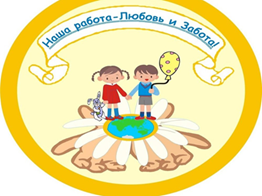 -«Влияние семьи на развитие личности ребенка»-«Возрастные особенности»-«Обучение навыкам конструктивного общения с детьми» - «Повышение уровня мотивации у детей»